ГОСУДАРСТВЕННАЯ КОРПОРАЦИЯ ПО АТОМНОЙ ЭНЕРГИИ «РОСАТОМ»ГОСУДАРСТВЕННЫЙ НАУЧНЫЙ ЦЕНТР РОССИЙСКОЙ ФЕДЕРАЦИИАКЦИОНЕРНОЕ ОБЩЕСТВОЗАДАНИЕна проведение измерений по радиометрическим видам контроля поверхностей по программеП.МСИ.ПЗА-532/045-2022«Контроль качества измерений поверхностной загрязненности альфа-излучающими радионуклидами»Москва 2023Область применения Задание на проведение измерений (далее – Инструкция) распространяется на проведение измерений радиометрическими методами контроля загрязненности поверхностей по программе П.МСИ.ПЗА-532/045-2022.Сокращения В настоящей инструкции использованы следующие сокращения: МСИ – межлабораторные сличительные (сравнительные) испытания;ОПК – образец для проверки квалификации;СИ – средство измерений.Общие положения3.1	Настоящая инструкция устанавливает требования к СИ и ОПК, порядок подготовки СИ и ОПК к измерениям, процедуру измерения, требования к оформлению результатов измерений.3.2 	Задачей участников является определение плотности потока альфа-частиц (част./см2×мин).3.3	Межлабораторный эксперимент по настоящей инструкции реализуется по последовательной схеме. 3.4 Измерения указанных параметров должны проводиться в помещении лаборатории №201 корп. «Е» (ул. Рогова, 5а, стр. 19) на территории АО «ВНИИНМ». 3.5 К выполнению работ по проведению измерений и обработке результатов допускается персонал, имеющий опыт работ на соответствующих СИ и изучившие данную инструкцию.3.6 В качестве ОПК для измерений в лабораториях используются:Источники альфа-активности, обеспечивающие внешнее альфа-излучение в тел. угле 2 π – в диапазоне от 2 до 2×104 част/с. Погрешность аттестованного значения в соответствии со свидетельством о поверке не превышает ±5%. Источник альфа-излучения представляет из себя диск диаметром 15 см (рис.1), с поверхностью, на которую электролитически нанесен раствор 239Pu. 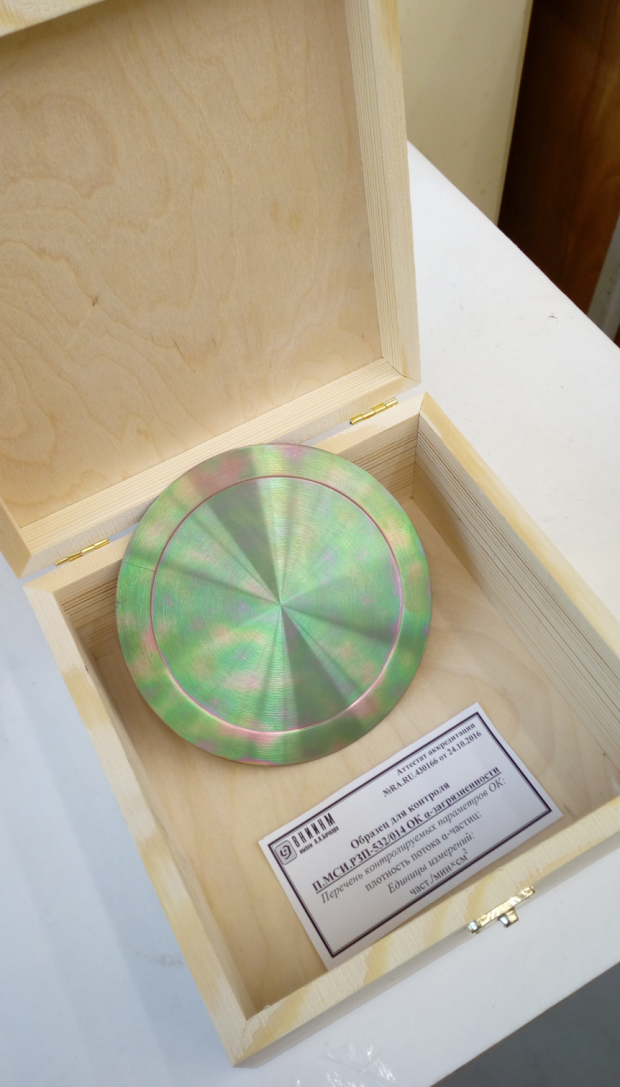 Рис.1 Образец для контроля альфа-загрязненностиОднородность ОПК гарантируется последовательной схемой проведения МСИ, когда участники используют одни и те же образцы.Стабильность ОПК обеспечивается долгими периодами полураспада изотопов, из которых изготовлены образцы.Прослеживаемость приписанных значений к государственному первичному эталону ГЭТ 6-2016 обеспечена применением эталонных мер активности посредством проведения процедур поверки средств измерений в соответствии с государственными поверочными схемами.Установление приписанных значений ОПКРасчет приписанных значений плотности потока частиц проводился по формуле:Аист – аттестованное значение внешнего излучения в тел. угле 2π. Значение указано в свидетельствах о поверке;t – время измерения, равное 60 с;Sист – площадь источника, см2.Проведение испытанийОбразцы не требуют специальной пробоподготовки. Лаборатория вправе применять любые средства измерений, обеспечивающие измерения плотности потока альфа-частиц.Все средства измерения, применяемые при проведении испытаний должны быть утвержденного типа, быть поверены/калиброваны и должны иметь действующие сертификаты о поверке/калибровке.Лаборатория должна обеспечить условия проведения измерений (температуру окружающей среды, относительную влажность и атмосферное давление) в соответствии с требованиями инструкции по эксплуатации СИ.Лаборатория обязана провести подготовку приборов радиометрического контроля в соответствии с инструкцией по эксплуатации.Перед началом измерений необходимо провести проверку работоспособности СИ с использованием эталонов, образцовых источников или иных контрольных образцов, имеющихся в наличии у персонала лаборатории.Далее нужно провести измерения каждого ОПК в соответствии с инструкцией по эксплуатации прибора или методикой измерений.Количество параллельных определений должно соответствовать требованиям инструкции по эксплуатации прибора или методике измерений. Если такие документы не содержат такой информации, лаборатория должна выполнить не менее 2-х параллельных определений.Результатами испытаний является среднее арифметическое значение результатов параллельных измерений ОПК. Полученные результаты записать в протокол (Приложение А). Результат измерения каждого контролируемого показателя необходимо представить с указанием доверительного интервала суммарной погрешности измерения (или расширенной неопределенности). Если оснащенность лаборатории позволяет, измерения могут быть повторно осуществлены другим оператором или с использованием других СИ одной лаборатории. В этом случае на каждый результат заполняется отдельный протокол. Такому независимому результату Провайдером будет присвоен отдельный индивидуальный номер в отчете.Требования к отчетной документации Отчетная документация оформляется в виде протокола (Приложение А) по результатам измерения. Если лаборатория аккредитована в национальной системе аккредитации, она может дополнительно представить результаты МСИ в виде протокола по своей утвержденной форме.Результаты измерений должны быть направлены в течение 14 календарных дней с даты проведения измерений.Результаты измерений необходимо отправить на имя руководителя Провайдера МСИ Горшкова Владимира Борисовичу (для организаций Госкорпорации «Росатом» по ЕОСДО) или по e-mail VBGorshkov@bochvar.ru, а также на имя Координатора МСИ - Максимовой Ирине Михайловне (для организаций Госкорпорации «Росатом» по ЕОСДО) или по e-mail IMMaksimova@bochvar.ru тел. +7 (499) 190-89-99 доб. 83-74.Действия в случае утери или порчи ОПКТак как комплект ОПК существует в единственном экземпляре, лаборатория-участник несет полную ответственность за его сохранность. В случае утери или порчи комплекта или отдельных ОПК лаборатория должна незамедлительно оповестить об этом Провайдера МСИ и компенсировать ему затраты на изготовление и аттестацию нового ОПК. Участникам, не успевшим принять участие в МСИ, будет предоставлен другой комплект ОПК.Меры по предотвращению сговора участников МСИ Состав участников, шифры образцов для контроля и результаты измерений – информация конфиденциальная и не подлежит разглашению. Лица, проводящие измерения по Программе, несут личную ответственность за фальсификацию и разглашение полученных данных.В случае возникновения у Провайдера подозрений на сговор, результаты лабораторий-участников МСИ, подозреваемых в сговоре, не будут использоваться в общем статистическом исследовании во избежание искажения результата. Меры безопасности при обращении с ОПКОПК являются источниками ионизирующих излучений. При работе с ними персонал лаборатории-участника должен соблюдать следующие меры безопасности, предписанные следующими документами:Нормы радиационной безопасности (НРБ 99/2009);Основные санитарные правила обеспечения радиационной безопасности (ОСПОРБ-99/2010);ПНД Ф 12.13.1 «Техника безопасности при работе в аналитических лабораториях (общие положения)»;инструкции по безопасности труда, действующие в лаборатории;требования безопасности, изложенные в инструкциях по эксплуатации оборудования;требования охраны окружающей среды, регламентированные в действующих на предприятии инструкциях.Отчетность по результатам МСИПо окончании МСИ Провайдер составляет отчет. Отчет размещается на сайте Провайдера www.bochvar.ru. Всем лабораториям-участникам направляются свидетельство и заключение по итогам МСИ.Правила рассмотрения жалоб и апелляций опубликованы (размещены) на сайте Провайдера http://bochvar.ru/nauchnye-napravleniya/m-s-i/.Начальник лаборатории П-532, к.х.н.					И.М. МаксимоваВедущий инженер-технолог           					Е.Е. ЛебенковаИнженер П-040								А.И. ТроянПриложение А
Форма Протокола результатов измеренияНаименование организации*: 								Наименование лаборатории: участка (группы, отдела)*:				Аттестат аккредитации (при наличии):							Адрес лаборатории**:									ФИО оператора										Наименование контролируемого показателя:						Название и номер методики измерения, описание оборудования: 																Метрологические характеристики методики (при наличии) 																	Дата проведения измерений 								Условия проведения измерений								Значения результатов параллельных измерений:Телефон, факс ,e-mail:									Дополнительная информация, которую измеритель желает сообщить:															Исполнитель							 /И.О. Фамилия/							(подпись)Начальник лаборатории						 /И.О. Фамилия/							(подпись)___________________________________________________________________________* - Названия лабораторий (участков, отделов) указывать полностью без использования сокращений и аббревиатур.** - Адрес лаборатории (участка, отдела) указать, так же как и в области аккредитации *** - Лаборатории-участники, аккредитованные в национальной системе аккредитации, могут дополнительно направить в адрес Провайдера Протоколы по своей утвержденной форме.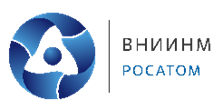 «ВЫСОКОТЕХНОЛОГИЧЕСКИЙ НАУЧНО-ИССЛЕДОВАТЕЛЬСКИЙ ИНСТИТУТ НЕОРГАНИЧЕСКИХ МАТЕРИАЛОВ ИМЕНИАКАДЕМИКА А.А. БОЧВАРА» (АО «ВНИИНМ»)УТВЕРЖДАЮДиректор научно-исследовательскогометрологического отделения – руководитель Провайдера МСИ______________ В.Б. Горшков«_____»____________2023 г.Объект измеренияОпределяемаяхарактеристика, размерностьРезультатпараллель-ногоизмеренияЗначениеизмеряемойхарактеристикиСредний результат измерений и его погрешность (расширенная неопределенность1)плотность потока α-частиц12…1 – Соответствует значению доверительных границ суммарной погрешности методики при Р = 0,951 – Соответствует значению доверительных границ суммарной погрешности методики при Р = 0,951 – Соответствует значению доверительных границ суммарной погрешности методики при Р = 0,951 – Соответствует значению доверительных границ суммарной погрешности методики при Р = 0,951 – Соответствует значению доверительных границ суммарной погрешности методики при Р = 0,95